Изменения кэшбека по ХалвеС 23 января 2019 г. мы вносим изменения в Программу балльного кэшбека.УСЛОВИЯ ДЛЯ НОВЫХ КЛИЕНТОВ, оформивших карту с 23 января 2019 года:1. Мы отменяем повышенный кэшбек. 
Теперь новые клиенты будут получать только стандартный кэшбек за покупки собственными средствами.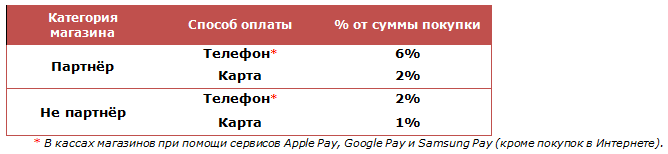 (!) Правило по минимальному обороту для получения кэшбека остается без изменений:
5 покупок любыми средствами в любых магазинах в отчетном периоде на общую сумму от 10 000 рублей**.2. Мы отменяем приветственный кэшбек 5% и вводим условие + 3 месяца рассрочки на первую покупку, совершенную в течение 10 дней с момента открытия карты заемными средствами в сети партнеров телефоном (wallet).ОБРАТИТЕ ВНИМАНИЕ:
Клиенты, оформившие карту по 22 января 2019 года включительно, будут получать повышенный кэшбек до 1 мая 2019 года на доведенных ранее условиях.

** Покупки в POS-терминалах торгово-сервисных предприятий, которым присвоены МСС-коды – исключения (указаны в Приложении №2 ), не участвуют в расчете суммы минимального оборота и в начислении баллов кэшбека.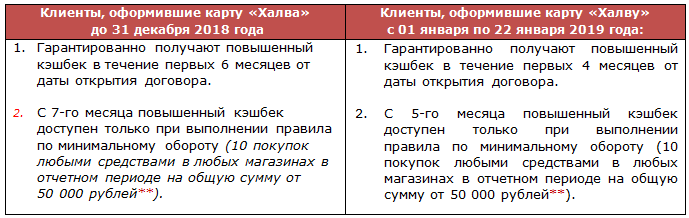 Важные даты для каждого владельца ХалвыКогда рассчитается минимальный платеж и в какие сроки необходимо его внести?Отчетный период– период между двумя датами расчета Минимального обязательного платежа (МОП). Дата (число) расчета МОП совпадает с датой (числом) открытия договора.Платёжный период– период, в течение которого необходимо погасить МОП. Для Халвы он составляет 15 календарных дней.Например:Клиент открыл договор по Халве 10 октября.
Дата расчета МОП – 10 число каждого месяца.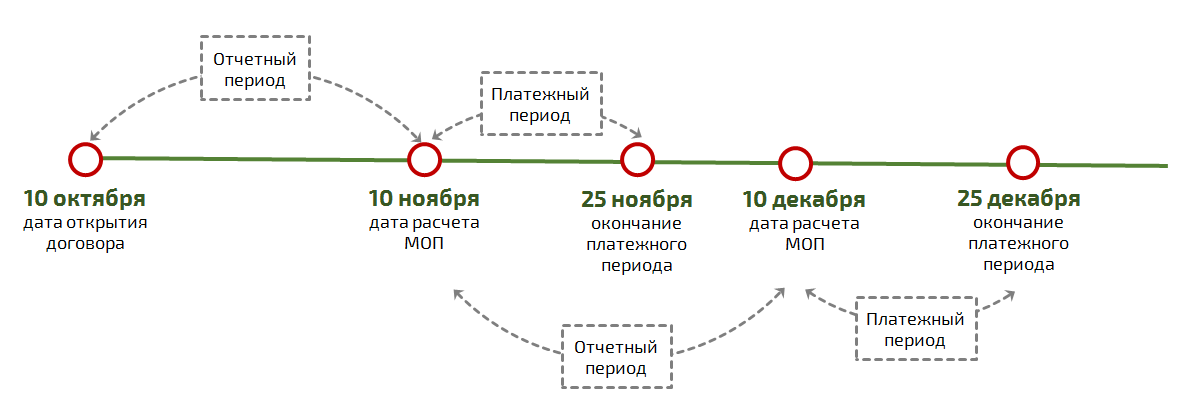 Когда начисляется CashBack и процент на остаток собственных средств?Дата начисления процентов на остаток собственных средств = дата (число) открытия договораДата начисления CashBack = дата (число) открытия договора + 2 дняПериод, за который проверяется выполнение оборотов по карте для начисления кэшбека и процента на остаток собственных средств = отчетный период по договору.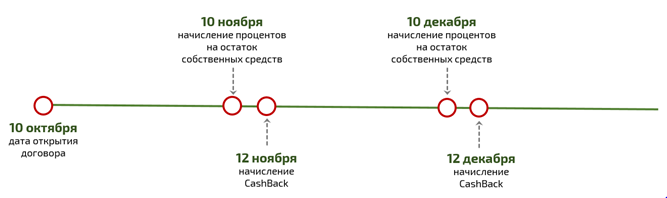 Какой период по Халве учитывается для повышения ставки по вкладам?Отчетный период для повышения ставки по вкладу — месяц, прошедший с даты (числа)открытия вклада.Например:Вклад открыт 20 октября.
Для повышения ставки по вкладу будут учитываться операции по Халве с 20 числа каждого месяца по 19 число следующего месяца.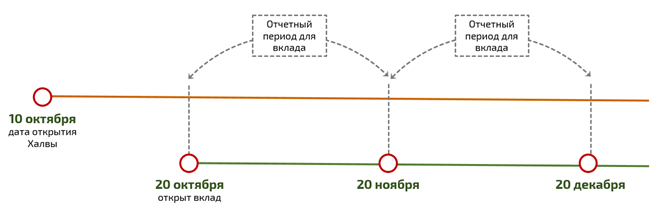 Теперь процентная ставка, начисляемая на остаток собственных средств, зависит от оборота по карте «Халва» и суммы на счёте в течение отчётного месяца: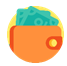 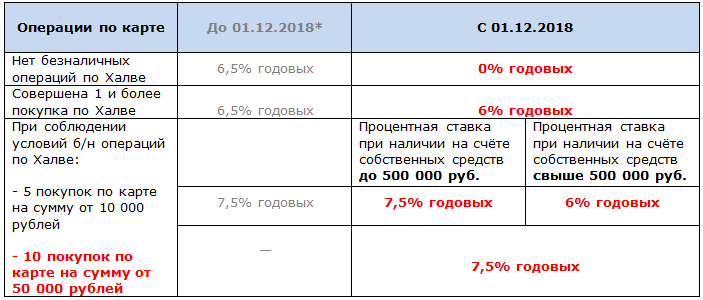 (!) В соответствии с условиями, корректировка ставки будет производиться ежемесячно в дату выплаты процентов по Халве (дату, соответствующую дате открытия счёта).Как получить повышенный доход по вкладам?Ставка повышается на 1% по вкладам открытым в отделениях банка и в интернет банке:В офисах:«Максимальный доход»«Постоянный доход»«Проценты на проценты»«Всегда под рукой» после пролонгацииМаксимальный доход - Акционный (для офисов г. Санкт-Петербурга и ДВД)«Рекордный процент»«Удобный»В Интернет Банке (для вкладов открытых с 19.10.2018):«Максимальный доход»«Постоянный доход»«Проценты на проценты»«Всегда под рукой» после пролонгации«Рекордный процент»«Удобный»Дата открытия/пролонгациивкладаВ конце срока вклада процентная ставка увеличитсяУсловияС 25.06.2018на 1 % годовыхПри условии не менее 5 безналичных расчетов по карте Халва (и по дебетовой карте Халва) в ТСП (в том числе и не входящих в список партнёров), в каждом отчетном периоде действия вклада, в сумме 10 000 рублей за счет собственных или заемных средств, а также при отсутствии просроченной задолженности.С 6.04.2018 по 25.06.2018на 1 % годовыхПри условии безналичных расчетов по карте Халва (так же и по дебетовой карте Халва)в магазинах-партнерах, в каждом отчетном периоде действия вклада, в суммене менее 5000 рублей за счет заемных средств или 10 000 рублей за счет собственных средств.До 6.04.2018на 0,5 % годовыхПри условии безналичных расчетов по карте Халва (так же и по дебетовой карте Халва)в магазинах-партнерах, в каждом отчетном периоде действия вклада, в суммене менее 5000 рублей.Клиент не понимает отличие платежного и отчетного периода? 
Запутался в датах начисления кэшбека и процентов на остаток? 
Или не знает, какие покупки по Халве будут учтены для повышения ставки по вкладу?Разберитесь в этих важных датах сами и расскажите о них правильно клиентам!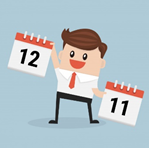 